РЕШЕНИЕСобрания депутатов муниципального образования«Семисолинское сельское поселение»О досрочном прекращении полномочий главы администрации  муниципального образования «Семисолинское сельское поселение»Рассмотрев заявление главы администрации муниципального образования «Семисолинское сельское поселение» Ильина Сергея Николаевича, руководствуясь п. 2 ч. 10 ст. 37 Федерального закона от 06.10.2003 № 131-ФЗ «Об общих принципах организации местного самоуправления в Российской Федерации» Собрание депутатов муниципального образования «Семисолинское сельское поселение» РЕШИЛО:Прекратить досрочно с 13 февраля 2019 года полномочия главы администрации муниципального образования «Семисолинское сельское поселение» Ильина Сергея Николаевича в связи с отставкой по собственному желанию.Председатель Собрания депутатовмуниципального образования«Семисолинское сельское  поселение»                                    А.И. Назаров«Семисола ял кундем» муниципальный образованийындепутатше–влакын Погынжо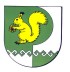 Собрание депутатов    муниципального образования  «Семисолинское сельское поселение» №189  " 13 " февраля  2019 года